Sol yoga, inc.Scholarship Application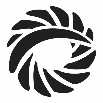 APPLICANT INFORMATIONAPPLICANT INFORMATIONAPPLICANT INFORMATIONAPPLICANT INFORMATIONAPPLICANT INFORMATIONAPPLICANT INFORMATIONAPPLICANT INFORMATIONAPPLICANT INFORMATIONAPPLICANT INFORMATIONAPPLICANT INFORMATIONAPPLICANT INFORMATIONAPPLICANT INFORMATIONAPPLICANT INFORMATIONAPPLICANT INFORMATIONAPPLICANT INFORMATIONAPPLICANT INFORMATIONAPPLICANT INFORMATIONAPPLICANT INFORMATIONAPPLICANT INFORMATIONAPPLICANT INFORMATIONAPPLICANT INFORMATIONAPPLICANT INFORMATIONAPPLICANT INFORMATIONAPPLICANT INFORMATIONAPPLICANT INFORMATIONAPPLICANT INFORMATIONAPPLICANT INFORMATIONAPPLICANT INFORMATIONAPPLICANT INFORMATIONAPPLICANT INFORMATIONAPPLICANT INFORMATIONAPPLICANT INFORMATIONAPPLICANT INFORMATIONAPPLICANT INFORMATIONAPPLICANT INFORMATIONAPPLICANT INFORMATIONAPPLICANT INFORMATIONLast NameLast NameFirstFirstFirstFirstFirstFirstFirstMIMIMIMIDateDateDateStreet AddressStreet AddressApt/Unit #Apt/Unit #Apt/Unit #Apt/Unit #Apt/Unit #CityCityStateStateStateStateStateStateStateStateZip CodeZip CodeZip CodeZip CodeZip CodePhonePhoneEmail AddressEmail AddressEmail AddressEmail AddressEmail AddressEmail AddressEmail AddressEmail AddressEmail AddressSCHOLARSHIP TYPESCHOLARSHIP TYPE  Sol Yoga Classes  Sol Yoga Classes  Sol Yoga Classes  Sol Yoga Classes  Sol Yoga Classes  Sol Yoga Classes Sol Yoga Membership Sol Yoga Membership Sol Yoga Membership Sol Yoga Membership Sol Yoga Membership Sol Yoga Membership Sol Yoga Membership Sol Yoga Membership Sol Yoga Membership Sol Yoga Membership Sol Yoga Membership Sol Yoga Membership Sol Yoga Membership Sol Yoga Membership Sol Yoga Membership Training/Workshops Training/Workshops Training/Workshops Training/Workshops Training/Workshops Training/Workshops Training/Workshops Training/Workshops Training/Workshops Training/Workshops Training/Workshops Training/Workshops Training/Workshops Training/WorkshopsClass NameClass NameNo. ClassesNo. ClassesNo. ClassesTotal CostTotal CostTotal CostTotal CostTotal CostTotal Cost$$$$$Amt RequestedAmt RequestedAmt RequestedAmt RequestedAmt RequestedAmt RequestedAmt RequestedAmt Requested$$$$MembershipMembershipDurationDurationDurationTotal CostTotal CostTotal CostTotal CostTotal CostTotal Cost$$$$$Amt RequestedAmt RequestedAmt RequestedAmt RequestedAmt RequestedAmt RequestedAmt RequestedAmt Requested$$$$PROGRAM INFORMATIONPROGRAM INFORMATIONPROGRAM INFORMATIONPROGRAM INFORMATIONPROGRAM INFORMATIONPROGRAM INFORMATIONPROGRAM INFORMATIONPROGRAM INFORMATIONPROGRAM INFORMATIONPROGRAM INFORMATIONPROGRAM INFORMATIONPROGRAM INFORMATIONPROGRAM INFORMATIONPROGRAM INFORMATIONPROGRAM INFORMATIONPROGRAM INFORMATIONPROGRAM INFORMATIONPROGRAM INFORMATIONPROGRAM INFORMATIONPROGRAM INFORMATIONPROGRAM INFORMATIONPROGRAM INFORMATIONPROGRAM INFORMATIONPROGRAM INFORMATIONPROGRAM INFORMATIONPROGRAM INFORMATIONPROGRAM INFORMATIONPROGRAM INFORMATIONPROGRAM INFORMATIONPROGRAM INFORMATIONPROGRAM INFORMATIONPROGRAM INFORMATIONPROGRAM INFORMATIONPROGRAM INFORMATIONPROGRAM INFORMATIONPROGRAM INFORMATIONPROGRAM INFORMATIONProgram Name Program Name Program LocationProgram LocationProgram LocationProgram LocationProgram LocationProgram LocationProgram LocationProgram LocationProgram LocationAre you enrolled?Are you enrolled?  Yes  Yes  Yes  Yes  Yes  No  No  No  No  No  NoProgram DatesProgram DatesProgram DatesProgram DatesProgram DatesProgram DatesProgram DatesProgram DatesProgram CostProgram CostProgram CostProgram CostProgram CostProgram Cost$Did you pay a deposit?Did you pay a deposit?  Yes  Yes  Yes  Yes  Yes  No  No  No  No  No  NoIf yes, how much?If yes, how much?If yes, how much?If yes, how much?If yes, how much?If yes, how much?If yes, how much?If yes, how much?$$$$$$$$$Other Scholarships Pending?Other Scholarships Pending?  Yes  Yes  Yes  Yes  Yes  No  No  No  No  No  NoIf yes, how much?If yes, how much?If yes, how much?If yes, how much?If yes, how much?If yes, how much?If yes, how much?If yes, how much?$$$$$$$$$Amount Requested from SolAmount Requested from SolAmount Requested from SolAmount Requested from SolAmount Requested from SolAmount Requested from Sol$CERTIFICATIONSCERTIFICATIONSCERTIFICATIONSCERTIFICATIONSCERTIFICATIONSCERTIFICATIONSCERTIFICATIONSCERTIFICATIONSCERTIFICATIONSCERTIFICATIONSCERTIFICATIONSCERTIFICATIONSCERTIFICATIONSCERTIFICATIONSCERTIFICATIONSCERTIFICATIONSCERTIFICATIONSCERTIFICATIONSCERTIFICATIONSCERTIFICATIONSCERTIFICATIONSCERTIFICATIONSCERTIFICATIONSCERTIFICATIONSCERTIFICATIONSCERTIFICATIONSCERTIFICATIONSCERTIFICATIONSCERTIFICATIONSCERTIFICATIONSCERTIFICATIONSCERTIFICATIONSCERTIFICATIONSCERTIFICATIONSCERTIFICATIONSCERTIFICATIONSCERTIFICATIONSPlease list all current certifications and provide copiesPlease list all current certifications and provide copiesPlease list all current certifications and provide copiesPlease list all current certifications and provide copiesPlease list all current certifications and provide copiesPlease list all current certifications and provide copiesPlease list all current certifications and provide copiesPlease list all current certifications and provide copiesPlease list all current certifications and provide copiesPlease list all current certifications and provide copiesPlease list all current certifications and provide copiesPlease list all current certifications and provide copiesPlease list all current certifications and provide copiesPlease list all current certifications and provide copiesPlease list all current certifications and provide copiesPlease list all current certifications and provide copiesPlease list all current certifications and provide copiesPlease list all current certifications and provide copiesPlease list all current certifications and provide copiesPlease list all current certifications and provide copiesPlease list all current certifications and provide copiesPlease list all current certifications and provide copiesPlease list all current certifications and provide copiesPlease list all current certifications and provide copiesPlease list all current certifications and provide copiesPlease list all current certifications and provide copiesPlease list all current certifications and provide copiesPlease list all current certifications and provide copiesPlease list all current certifications and provide copiesPlease list all current certifications and provide copiesPlease list all current certifications and provide copiesPlease list all current certifications and provide copiesPlease list all current certifications and provide copiesPlease list all current certifications and provide copiesPlease list all current certifications and provide copiesPlease list all current certifications and provide copiesPlease list all current certifications and provide copies200 hr RYT  Yes  Yes  Yes  Yes  Yes  Yes  No  No  No  No  No  No  No  No  NoSchool NameSchool NameSchool NameSchool NameSchool Name500 hr RYT  Yes  Yes  Yes  Yes  Yes  Yes  No  No  No  No  No  No  No  No  NoSchool NameSchool NameSchool NameSchool NameSchool NameOtherSchool NameSchool NameSchool NameSchool NameSchool NameINQUIRYINQUIRYINQUIRYINQUIRYINQUIRYINQUIRYINQUIRYINQUIRYINQUIRYINQUIRYINQUIRYINQUIRYINQUIRYINQUIRYINQUIRYINQUIRYINQUIRYINQUIRYINQUIRYINQUIRYINQUIRYINQUIRYINQUIRYINQUIRYINQUIRYINQUIRYINQUIRYINQUIRYINQUIRYINQUIRYINQUIRYINQUIRYINQUIRYINQUIRYINQUIRYINQUIRYINQUIRYDescribe why you are applying for a SOL Yoga scholarship.Describe why you are applying for a SOL Yoga scholarship.Describe why you are applying for a SOL Yoga scholarship.Describe why you are applying for a SOL Yoga scholarship.Describe why you are applying for a SOL Yoga scholarship.Describe why you are applying for a SOL Yoga scholarship.Describe why you are applying for a SOL Yoga scholarship.Describe why you are applying for a SOL Yoga scholarship.Describe why you are applying for a SOL Yoga scholarship.Describe why you are applying for a SOL Yoga scholarship.Describe why you are applying for a SOL Yoga scholarship.Describe why you are applying for a SOL Yoga scholarship.Describe why you are applying for a SOL Yoga scholarship.Describe why you are applying for a SOL Yoga scholarship.Describe why you are applying for a SOL Yoga scholarship.Describe why you are applying for a SOL Yoga scholarship.Describe why you are applying for a SOL Yoga scholarship.Describe why you are applying for a SOL Yoga scholarship.Describe why you are applying for a SOL Yoga scholarship.Describe why you are applying for a SOL Yoga scholarship.Describe why you are applying for a SOL Yoga scholarship.Describe why you are applying for a SOL Yoga scholarship.Describe why you are applying for a SOL Yoga scholarship.Describe why you are applying for a SOL Yoga scholarship.Describe why you are applying for a SOL Yoga scholarship.Describe why you are applying for a SOL Yoga scholarship.Describe why you are applying for a SOL Yoga scholarship.Describe why you are applying for a SOL Yoga scholarship.Describe why you are applying for a SOL Yoga scholarship.Describe why you are applying for a SOL Yoga scholarship.Describe why you are applying for a SOL Yoga scholarship.Describe why you are applying for a SOL Yoga scholarship.Describe why you are applying for a SOL Yoga scholarship.Describe why you are applying for a SOL Yoga scholarship.Describe why you are applying for a SOL Yoga scholarship.Describe why you are applying for a SOL Yoga scholarship.Describe why you are applying for a SOL Yoga scholarship.Describe the program/training/workshop/membership/classes and how it will benefit you and the Sol Community.Describe the program/training/workshop/membership/classes and how it will benefit you and the Sol Community.Describe the program/training/workshop/membership/classes and how it will benefit you and the Sol Community.Describe the program/training/workshop/membership/classes and how it will benefit you and the Sol Community.Describe the program/training/workshop/membership/classes and how it will benefit you and the Sol Community.Describe the program/training/workshop/membership/classes and how it will benefit you and the Sol Community.Describe the program/training/workshop/membership/classes and how it will benefit you and the Sol Community.Describe the program/training/workshop/membership/classes and how it will benefit you and the Sol Community.Describe the program/training/workshop/membership/classes and how it will benefit you and the Sol Community.Describe the program/training/workshop/membership/classes and how it will benefit you and the Sol Community.Describe the program/training/workshop/membership/classes and how it will benefit you and the Sol Community.Describe the program/training/workshop/membership/classes and how it will benefit you and the Sol Community.Describe the program/training/workshop/membership/classes and how it will benefit you and the Sol Community.Describe the program/training/workshop/membership/classes and how it will benefit you and the Sol Community.Describe the program/training/workshop/membership/classes and how it will benefit you and the Sol Community.Describe the program/training/workshop/membership/classes and how it will benefit you and the Sol Community.Describe the program/training/workshop/membership/classes and how it will benefit you and the Sol Community.Describe the program/training/workshop/membership/classes and how it will benefit you and the Sol Community.Describe the program/training/workshop/membership/classes and how it will benefit you and the Sol Community.Describe the program/training/workshop/membership/classes and how it will benefit you and the Sol Community.Describe the program/training/workshop/membership/classes and how it will benefit you and the Sol Community.Describe the program/training/workshop/membership/classes and how it will benefit you and the Sol Community.Describe the program/training/workshop/membership/classes and how it will benefit you and the Sol Community.Describe the program/training/workshop/membership/classes and how it will benefit you and the Sol Community.Describe the program/training/workshop/membership/classes and how it will benefit you and the Sol Community.Describe the program/training/workshop/membership/classes and how it will benefit you and the Sol Community.Describe the program/training/workshop/membership/classes and how it will benefit you and the Sol Community.Describe the program/training/workshop/membership/classes and how it will benefit you and the Sol Community.Describe the program/training/workshop/membership/classes and how it will benefit you and the Sol Community.Describe the program/training/workshop/membership/classes and how it will benefit you and the Sol Community.Describe the program/training/workshop/membership/classes and how it will benefit you and the Sol Community.Describe the program/training/workshop/membership/classes and how it will benefit you and the Sol Community.Describe the program/training/workshop/membership/classes and how it will benefit you and the Sol Community.Describe the program/training/workshop/membership/classes and how it will benefit you and the Sol Community.Describe the program/training/workshop/membership/classes and how it will benefit you and the Sol Community.Describe the program/training/workshop/membership/classes and how it will benefit you and the Sol Community.Describe the program/training/workshop/membership/classes and how it will benefit you and the Sol Community.Describe any special circumstances that have led you to ask for assistance.Describe any special circumstances that have led you to ask for assistance.Describe any special circumstances that have led you to ask for assistance.Describe any special circumstances that have led you to ask for assistance.Describe any special circumstances that have led you to ask for assistance.Describe any special circumstances that have led you to ask for assistance.Describe any special circumstances that have led you to ask for assistance.Describe any special circumstances that have led you to ask for assistance.Describe any special circumstances that have led you to ask for assistance.Describe any special circumstances that have led you to ask for assistance.Describe any special circumstances that have led you to ask for assistance.Describe any special circumstances that have led you to ask for assistance.Describe any special circumstances that have led you to ask for assistance.Describe any special circumstances that have led you to ask for assistance.Describe any special circumstances that have led you to ask for assistance.Describe any special circumstances that have led you to ask for assistance.Describe any special circumstances that have led you to ask for assistance.Describe any special circumstances that have led you to ask for assistance.Describe any special circumstances that have led you to ask for assistance.Describe any special circumstances that have led you to ask for assistance.Describe any special circumstances that have led you to ask for assistance.Describe any special circumstances that have led you to ask for assistance.Describe any special circumstances that have led you to ask for assistance.Describe any special circumstances that have led you to ask for assistance.Describe any special circumstances that have led you to ask for assistance.Describe any special circumstances that have led you to ask for assistance.Describe any special circumstances that have led you to ask for assistance.Describe any special circumstances that have led you to ask for assistance.Describe any special circumstances that have led you to ask for assistance.Describe any special circumstances that have led you to ask for assistance.Describe any special circumstances that have led you to ask for assistance.Describe any special circumstances that have led you to ask for assistance.Describe any special circumstances that have led you to ask for assistance.Describe any special circumstances that have led you to ask for assistance.Describe any special circumstances that have led you to ask for assistance.Describe any special circumstances that have led you to ask for assistance.Describe any special circumstances that have led you to ask for assistance.Describe your current personal practice.Describe your current personal practice.Describe your current personal practice.Describe your current personal practice.Describe your current personal practice.Describe your current personal practice.Describe your current personal practice.Describe your current personal practice.Describe your current personal practice.Describe your current personal practice.Describe your current personal practice.Describe your current personal practice.Describe your current personal practice.Describe your current personal practice.Describe your current personal practice.Describe your current personal practice.Describe your current personal practice.Describe your current personal practice.Describe your current personal practice.Describe your current personal practice.Describe your current personal practice.Describe your current personal practice.Describe your current personal practice.Describe your current personal practice.Describe your current personal practice.Describe your current personal practice.Describe your current personal practice.Describe your current personal practice.Describe your current personal practice.Describe your current personal practice.Describe your current personal practice.Describe your current personal practice.Describe your current personal practice.Describe your current personal practice.Describe your current personal practice.Describe your current personal practice.Describe your current personal practice.Describe your involvement in the Sol Yoga Community.Describe your involvement in the Sol Yoga Community.Describe your involvement in the Sol Yoga Community.Describe your involvement in the Sol Yoga Community.Describe your involvement in the Sol Yoga Community.Describe your involvement in the Sol Yoga Community.Describe your involvement in the Sol Yoga Community.Describe your involvement in the Sol Yoga Community.Describe your involvement in the Sol Yoga Community.Describe your involvement in the Sol Yoga Community.Describe your involvement in the Sol Yoga Community.Describe your involvement in the Sol Yoga Community.Describe your involvement in the Sol Yoga Community.Describe your involvement in the Sol Yoga Community.Describe your involvement in the Sol Yoga Community.Describe your involvement in the Sol Yoga Community.Describe your involvement in the Sol Yoga Community.Describe your involvement in the Sol Yoga Community.Describe your involvement in the Sol Yoga Community.Describe your involvement in the Sol Yoga Community.Describe your involvement in the Sol Yoga Community.Describe your involvement in the Sol Yoga Community.Describe your involvement in the Sol Yoga Community.Describe your involvement in the Sol Yoga Community.Describe your involvement in the Sol Yoga Community.Describe your involvement in the Sol Yoga Community.Describe your involvement in the Sol Yoga Community.Describe your involvement in the Sol Yoga Community.Describe your involvement in the Sol Yoga Community.Describe your involvement in the Sol Yoga Community.Describe your involvement in the Sol Yoga Community.Describe your involvement in the Sol Yoga Community.Describe your involvement in the Sol Yoga Community.Describe your involvement in the Sol Yoga Community.Describe your involvement in the Sol Yoga Community.Describe your involvement in the Sol Yoga Community.Describe your involvement in the Sol Yoga Community.DISCLAIMER AND SIGNATUREDISCLAIMER AND SIGNATUREDISCLAIMER AND SIGNATUREDISCLAIMER AND SIGNATUREDISCLAIMER AND SIGNATUREDISCLAIMER AND SIGNATUREDISCLAIMER AND SIGNATUREDISCLAIMER AND SIGNATUREDISCLAIMER AND SIGNATUREDISCLAIMER AND SIGNATUREDISCLAIMER AND SIGNATUREDISCLAIMER AND SIGNATUREDISCLAIMER AND SIGNATUREDISCLAIMER AND SIGNATUREDISCLAIMER AND SIGNATUREDISCLAIMER AND SIGNATUREDISCLAIMER AND SIGNATUREDISCLAIMER AND SIGNATUREDISCLAIMER AND SIGNATUREDISCLAIMER AND SIGNATUREDISCLAIMER AND SIGNATUREDISCLAIMER AND SIGNATUREDISCLAIMER AND SIGNATUREDISCLAIMER AND SIGNATUREDISCLAIMER AND SIGNATUREDISCLAIMER AND SIGNATUREDISCLAIMER AND SIGNATUREDISCLAIMER AND SIGNATUREDISCLAIMER AND SIGNATUREDISCLAIMER AND SIGNATUREDISCLAIMER AND SIGNATUREDISCLAIMER AND SIGNATUREDISCLAIMER AND SIGNATUREDISCLAIMER AND SIGNATUREDISCLAIMER AND SIGNATUREDISCLAIMER AND SIGNATUREDISCLAIMER AND SIGNATUREI certify that my answers are true and complete to the best of my knowledge.If this application leads to award of financial assistance, I understand that false or misleading information in my application or interview may result in my disqualification.I certify that my answers are true and complete to the best of my knowledge.If this application leads to award of financial assistance, I understand that false or misleading information in my application or interview may result in my disqualification.I certify that my answers are true and complete to the best of my knowledge.If this application leads to award of financial assistance, I understand that false or misleading information in my application or interview may result in my disqualification.I certify that my answers are true and complete to the best of my knowledge.If this application leads to award of financial assistance, I understand that false or misleading information in my application or interview may result in my disqualification.I certify that my answers are true and complete to the best of my knowledge.If this application leads to award of financial assistance, I understand that false or misleading information in my application or interview may result in my disqualification.I certify that my answers are true and complete to the best of my knowledge.If this application leads to award of financial assistance, I understand that false or misleading information in my application or interview may result in my disqualification.I certify that my answers are true and complete to the best of my knowledge.If this application leads to award of financial assistance, I understand that false or misleading information in my application or interview may result in my disqualification.I certify that my answers are true and complete to the best of my knowledge.If this application leads to award of financial assistance, I understand that false or misleading information in my application or interview may result in my disqualification.I certify that my answers are true and complete to the best of my knowledge.If this application leads to award of financial assistance, I understand that false or misleading information in my application or interview may result in my disqualification.I certify that my answers are true and complete to the best of my knowledge.If this application leads to award of financial assistance, I understand that false or misleading information in my application or interview may result in my disqualification.I certify that my answers are true and complete to the best of my knowledge.If this application leads to award of financial assistance, I understand that false or misleading information in my application or interview may result in my disqualification.I certify that my answers are true and complete to the best of my knowledge.If this application leads to award of financial assistance, I understand that false or misleading information in my application or interview may result in my disqualification.I certify that my answers are true and complete to the best of my knowledge.If this application leads to award of financial assistance, I understand that false or misleading information in my application or interview may result in my disqualification.I certify that my answers are true and complete to the best of my knowledge.If this application leads to award of financial assistance, I understand that false or misleading information in my application or interview may result in my disqualification.I certify that my answers are true and complete to the best of my knowledge.If this application leads to award of financial assistance, I understand that false or misleading information in my application or interview may result in my disqualification.I certify that my answers are true and complete to the best of my knowledge.If this application leads to award of financial assistance, I understand that false or misleading information in my application or interview may result in my disqualification.I certify that my answers are true and complete to the best of my knowledge.If this application leads to award of financial assistance, I understand that false or misleading information in my application or interview may result in my disqualification.I certify that my answers are true and complete to the best of my knowledge.If this application leads to award of financial assistance, I understand that false or misleading information in my application or interview may result in my disqualification.I certify that my answers are true and complete to the best of my knowledge.If this application leads to award of financial assistance, I understand that false or misleading information in my application or interview may result in my disqualification.I certify that my answers are true and complete to the best of my knowledge.If this application leads to award of financial assistance, I understand that false or misleading information in my application or interview may result in my disqualification.I certify that my answers are true and complete to the best of my knowledge.If this application leads to award of financial assistance, I understand that false or misleading information in my application or interview may result in my disqualification.I certify that my answers are true and complete to the best of my knowledge.If this application leads to award of financial assistance, I understand that false or misleading information in my application or interview may result in my disqualification.I certify that my answers are true and complete to the best of my knowledge.If this application leads to award of financial assistance, I understand that false or misleading information in my application or interview may result in my disqualification.I certify that my answers are true and complete to the best of my knowledge.If this application leads to award of financial assistance, I understand that false or misleading information in my application or interview may result in my disqualification.I certify that my answers are true and complete to the best of my knowledge.If this application leads to award of financial assistance, I understand that false or misleading information in my application or interview may result in my disqualification.I certify that my answers are true and complete to the best of my knowledge.If this application leads to award of financial assistance, I understand that false or misleading information in my application or interview may result in my disqualification.I certify that my answers are true and complete to the best of my knowledge.If this application leads to award of financial assistance, I understand that false or misleading information in my application or interview may result in my disqualification.I certify that my answers are true and complete to the best of my knowledge.If this application leads to award of financial assistance, I understand that false or misleading information in my application or interview may result in my disqualification.I certify that my answers are true and complete to the best of my knowledge.If this application leads to award of financial assistance, I understand that false or misleading information in my application or interview may result in my disqualification.I certify that my answers are true and complete to the best of my knowledge.If this application leads to award of financial assistance, I understand that false or misleading information in my application or interview may result in my disqualification.I certify that my answers are true and complete to the best of my knowledge.If this application leads to award of financial assistance, I understand that false or misleading information in my application or interview may result in my disqualification.I certify that my answers are true and complete to the best of my knowledge.If this application leads to award of financial assistance, I understand that false or misleading information in my application or interview may result in my disqualification.I certify that my answers are true and complete to the best of my knowledge.If this application leads to award of financial assistance, I understand that false or misleading information in my application or interview may result in my disqualification.I certify that my answers are true and complete to the best of my knowledge.If this application leads to award of financial assistance, I understand that false or misleading information in my application or interview may result in my disqualification.I certify that my answers are true and complete to the best of my knowledge.If this application leads to award of financial assistance, I understand that false or misleading information in my application or interview may result in my disqualification.I certify that my answers are true and complete to the best of my knowledge.If this application leads to award of financial assistance, I understand that false or misleading information in my application or interview may result in my disqualification.I certify that my answers are true and complete to the best of my knowledge.If this application leads to award of financial assistance, I understand that false or misleading information in my application or interview may result in my disqualification.SignatureDateDateDateSOL YOGA COMMITTEE ONLY (Below)SOL YOGA COMMITTEE ONLY (Below)SOL YOGA COMMITTEE ONLY (Below)SOL YOGA COMMITTEE ONLY (Below)SOL YOGA COMMITTEE ONLY (Below)SOL YOGA COMMITTEE ONLY (Below)SOL YOGA COMMITTEE ONLY (Below)SOL YOGA COMMITTEE ONLY (Below)SOL YOGA COMMITTEE ONLY (Below)SOL YOGA COMMITTEE ONLY (Below)SOL YOGA COMMITTEE ONLY (Below)SOL YOGA COMMITTEE ONLY (Below)SOL YOGA COMMITTEE ONLY (Below)SOL YOGA COMMITTEE ONLY (Below)SOL YOGA COMMITTEE ONLY (Below)SOL YOGA COMMITTEE ONLY (Below)SOL YOGA COMMITTEE ONLY (Below)SOL YOGA COMMITTEE ONLY (Below)SOL YOGA COMMITTEE ONLY (Below)SOL YOGA COMMITTEE ONLY (Below)SOL YOGA COMMITTEE ONLY (Below)SOL YOGA COMMITTEE ONLY (Below)SOL YOGA COMMITTEE ONLY (Below)SOL YOGA COMMITTEE ONLY (Below)SOL YOGA COMMITTEE ONLY (Below)SOL YOGA COMMITTEE ONLY (Below)SOL YOGA COMMITTEE ONLY (Below)SOL YOGA COMMITTEE ONLY (Below)SOL YOGA COMMITTEE ONLY (Below)SOL YOGA COMMITTEE ONLY (Below)SOL YOGA COMMITTEE ONLY (Below)SOL YOGA COMMITTEE ONLY (Below)SOL YOGA COMMITTEE ONLY (Below)SOL YOGA COMMITTEE ONLY (Below)SOL YOGA COMMITTEE ONLY (Below)SOL YOGA COMMITTEE ONLY (Below)SOL YOGA COMMITTEE ONLY (Below)Is program/membership/workshop eligible for assistance?Is program/membership/workshop eligible for assistance?Is program/membership/workshop eligible for assistance?Is program/membership/workshop eligible for assistance?Is program/membership/workshop eligible for assistance?Is program/membership/workshop eligible for assistance?Is program/membership/workshop eligible for assistance?Is program/membership/workshop eligible for assistance?Is program/membership/workshop eligible for assistance?Is program/membership/workshop eligible for assistance?Is program/membership/workshop eligible for assistance?Is program/membership/workshop eligible for assistance?YES  YES  YES  YES  YES  YES  YES  NO  NO  NO  NO  NO  Amount of Aid AwardedAmount of Aid AwardedAmount of Aid AwardedAmount of Aid AwardedAmount of Aid AwardedAmount of Aid AwardedAmount of Aid AwardedAmount of Aid AwardedAmount of Aid AwardedAmount of Aid AwardedAmount of Aid AwardedAmount of Aid Awarded$Sol Committee 1 ScoreSol Committee 2 ScoreSol Committee 2 ScoreSol Committee 2 ScoreSol Committee 2 ScoreSol Committee 2 ScoreSol Committee 2 ScoreSol Committee 3 ScoreSol Committee 3 ScoreSol Committee 3 ScoreSol Committee 3 ScoreSol Committee 3 ScoreSol Committee 3 ScoreSol Committee 3 ScoreSol Committee 3 ScoreSol Committee 3 ScoreSol Committee 4 Score Sol Committee 4 Score Sol Committee 4 Score Sol Committee 4 Score Sol Committee 4 Score Sol Committee 4 Score Sol Committee 4 Score Sol Committee 4 Score Sol Committee 5 ScoreSol Committee 6 ScoreSol Committee 6 ScoreSol Committee 6 ScoreSol Committee 6 ScoreSol Committee 6 ScoreSol Committee 6 ScoreSol Committee 7 ScoreSol Committee 7 ScoreSol Committee 7 ScoreSol Committee 7 ScoreSol Committee 7 ScoreSol Committee 7 ScoreSol Committee 7 ScoreSol Committee 7 ScoreSol Committee 7 ScoreSol Committee 8 Score Sol Committee 8 Score Sol Committee 8 Score Sol Committee 8 Score Sol Committee 8 Score Sol Committee 8 Score Sol Committee 8 Score Sol Committee 8 Score Dorcas ScoreKristina ScoreKristina ScoreKristina ScoreKristina ScoreKristina ScoreKristina ScoreKristina ScoreTotal ScoreTotal ScoreTotal ScoreTotal ScoreTotal ScoreTotal ScoreTotal ScoreTotal ScoreTotal ScoreTotal ScoreTotal ScoreTotal ScoreTotal ScoreTotal ScoreTotal ScoreTotal ScoreTotal ScoreTotal ScoreTotal ScoreTotal ScoreAdditional Notes:Additional Notes:Additional Notes:Additional Notes:Additional Notes:Additional Notes:Additional Notes:Additional Notes:Additional Notes:Additional Notes:Additional Notes:Additional Notes:Additional Notes:Additional Notes:Additional Notes:Additional Notes:Additional Notes:Additional Notes:Additional Notes:Additional Notes:Additional Notes:Additional Notes:Additional Notes:Additional Notes:Additional Notes:Additional Notes:Additional Notes:Additional Notes:Additional Notes:Additional Notes:Additional Notes:Additional Notes:Additional Notes:Additional Notes:Additional Notes:Additional Notes:Additional Notes:Copies of Certificates received?   Copies of Certificates received?   Copies of Certificates received?   YES  YES  YES  NO  NO  NO  NO  NO  NO  NO  NO  NO  NO  NO  NO  NO  NO  NO  NO  NO  NO  NO  NO  NO  NO  NO  NO  NO  NO  NO  NO  NO  NO  NO  